                                                                                                                         ΠΕΡΙΦΕΡΕΙΑ ΚΡΗΤΗΣΠΕΡΙΦΕΡΕΙΑΚΗ ΕΝΟΤΗΤΑ ΧΑΝΙΩΝΔ/ΝΣΗ ΑΓΡΟΤΙΚΗΣ ΟΙΚΟΝΟΜΙΑΣ & ΚΤΗΝΙΑΤΡΙΚΗΣΤΜΗΜΑ ΠΟΙΟΤΙΚΟΥ & ΦΥΤΟΫΓΕΙΟΝΟΜΙΚΟΥ ΕΛΕΓΧΟΥΗμερομηνία 24/06/2022Στα πλαίσια του προγράμματος δακοκτονίας έτους 2022, σας ενημερώνουμε ότι σε περίπτωση ευνοϊκών καιρικών συνθηκών θα πραγματοποιηθεί δολωματικός ψεκασμός στις κάτωθι περιοχές και ημερομηνίες:Η διάρκεια ψεκασμού δεν πρέπει να υπερβαίνει τις οκτώ (8) ημέρες.                                                  				 Η Διευθύντρια Δακοκτονίας                                                      				Μυλωνάκη ΜαρίαΠαρακαλούνται οι παραγωγοί να έχουν ανοικτά τα αγροκτήματά τους και να παρευρίσκονται σε αυτά προκειμένου για τον αποτελεσματικότερο έλεγχο των ψεκασμών. Για περισσότερες πληροφορίες για τις τοποθεσίες ψεκασμού να απευθύνονται στον αρχιεργάτη του εκάστοτε συνεργείου ψεκασμού. Επίσης παρακαλούνται οι βιοκαλλιεργητές να σημαίνουν εμφανώς τα αγροκτήματά τους και να ενημερώνουν τους αρχιεργάτες.Τηλ. επικοινωνίας:  2821346540, 2821346500.ΨεκασμόςΠεριοχή – ΣυνεργείοΗμερομηνία έναρξης1ος γενικόςΖουνάκι27/06/20221ος γενικόςΚοντομαρί28/06/20221ος γενικόςΚυπάρισσος28/06/20221ος γενικόςΞαμουδοχώρι28/06/20221ος γενικόςΣυρίλι28/06/20221ος γενικόςΓεράνι-Λουτράκι28/06/20221ος γενικόςΜόδι28/06/20221ος γενικόςΜάλεμε28/06/20221ος γενικόςΒλαχερωνίτισσα28/06/20221ος γενικόςΒρύσες-Πατελάρι28/06/2022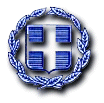 